Конспект урока № ---  по биологии 8 класс                       Дата___16.11_____________Учитель:   Казанков А.Н.Тема урока: Основные  группы скелетных мышц.Тип урока:  формирование и первичное закрепление новых знаний.Цели урока: сформировать понятия о строении и функциях мышц, раскрыть особенности строения скелетных мышц, изучить основные свойства мышц, познакомить с основными группами мышц в организме человека.Задачи урока:     Образовательные: Расширить и углубить знания учащихся о строение и свойствах мышечной ткани.Раскрыть особенности строения и функции скелетных мышц.Сформировать представление об основных группах мышц тела человека.Развивающие:Развивать умение работать с книгой и  с дополнительной информацией, анализировать и систематизировать изучаемый материал.Продолжить развитие у учащихся  коммуникативных компетенций (участвовать в работе группы, распределять роли и договариваться друг с другом).     Воспитательные:Способствовать удовлетворению интересов и потребностей развивающейся личности средствами предмета: любознательности, самостоятельности, взаимопомощи.Воспитывать стремление к здоровому образу жизни.Метапредметные  и личностные результаты:Регулятивные УУДСформировать умение самостоятельно обнаруживать учебную проблему, определять цель учебной деятельности (формулировка темы и цели  урока).Сформировать умение составлять (индивидуально или в группе) план решения проблемы (выполнение отчета).Сформировать умение, работая по плану, сверять свои действия с целью и при необходимости исправлять ошибки самостоятельно.Познавательные УУДСформировать умение преобразовывать информацию из одного вида в другой.Сформировать умение устанавливать причинно – следственные связи.Сформировать умение строить логические цепи рассуждений.Коммуникативные УУДСформировать умение самостоятельно организовывать учебное взаимодействие в группе.Сформировать умение создавать комфортную обстановку для восприятия учебного материала.Методы обучения: иллюстративный, частично – поисковый, словесный, диалогический, монологический.Деятельность учащихся: индивидуальная, групповая, фронтальная.Технологии: ИКТ, личностно – ориентированные,  здоровьесберегающие.Оборудование:, дидактический материал, информационные листы, таблица.Ход урока:Организационный  момент«Движение - это жизнь», - заметил Вольтер.Движение - необходимое условие существования организмов. Оно происходит внутри организма и связано с перемещением тела и его частей  в пространстве.МотивацияЧтобы ни делал человек – шел, бежал, управлял машиной, копал землю, писал, двигал  глазами, пережевывал пищу и даже дышал- все свои действия он совершает при помощи активной части опорно-двигательного аппарата.  Как вы думаете, о чем сегодня пойдет речь на уроке?Актуализация знаний и умений учащихсяСамостоятельная работа учащихся У вас на столах лежат рабочие листы. В течение всего урока вы будете вносить в них записи и результаты работы, запишите тему урока.В  теле человека более 600 мышц. Это 30-35% массы тела. При весе  –  приходится на мышцы. Цифры довольно внушительные. ( Зная свой вес, вы можете рассчитать сколько кг приходится на мышцы)Мышцы или мускулы ( от лат. «musculus» )- мышка, маленькая мышь. При чем здесь мышь?Что может быть общего у маленькой  мышки и мышцы человека?Чтобы в этом разобраться, необходимо знать мышечную систему человека.Как вы думаете, что мы должны для этого изучить?Давайте сейчас вспомним, что нам уже известно о мышцах? (Функции )Не забывайте заносить записи в рабочие листыФункции мышц: 1. Двигательная. Обеспечивают передвижение тела и его частей в пространстве.                             2. Энергетическая. Превращают химическую энергию в механическую и тепловую.                            3. Защитная. Ограничивают полости в которых расположены внутренние органы.                           4. Формообразующая. Определяют форму и размеры тела.Из какой ткани состоят мышцы? (гладкая, поперечнополосатая скелетная, сердечная).В рабочих листах найдите задание №2. Определите виды мышечной ткани по рисунку и подпишите их. Обоснуйте свой ответ. (Признаки)(Гладкая:состоит из волокон веретеновидной формы, без поперечной исчерченности. Поперечно-полосатая скелетная:состоит из волокон, имеющих большую длину и выглядит как чередование темных и светлых полосок.  Сердечная:состоит из волокон, имеющих поперечную исчерченность, они разветвлены и образуют между собой соединенияСверьте с образцом правильность выполнения заданияГде в организме находятся данные виды мышечной ткани? (Гладкая: мускулатура внутренних органов, сердечная образует стенку сердца, поперечно-полосатая скелетные мышцы).На сегодняшнем уроке мы подробно разберем один из видов – скелетные мышцы.Сейчас нам предстоит работа в группах. При входе в кабинет вы выбрали жетон с определенным цветом: красный, синий или зеленый. Перепишите в тетрадь классификацию мышц и заполните две оставшиеся графы таблицы (при заполнении используйте рисунки №2-6 и проверяйте функцию – действие мышц на своем теле).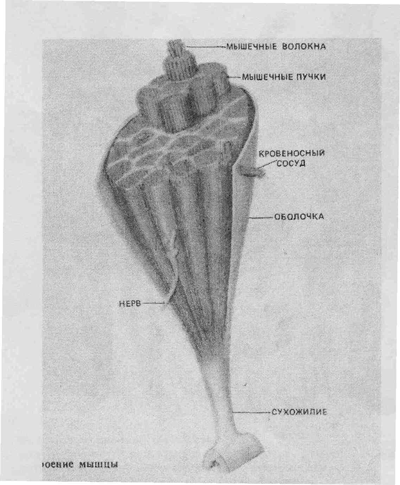 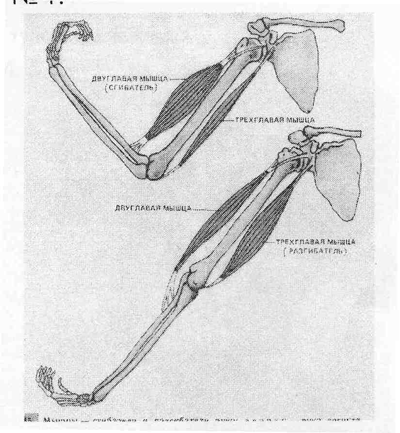 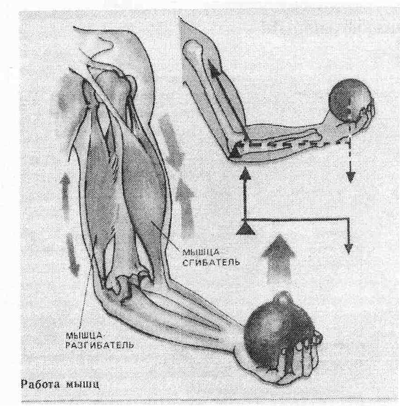 Выберите капитана, который будет предоставлять отчет по работе и оценивать работу каждого ученика в группе.Работаем по принципу телетайпной ленты.У вас на столах лежат задания. Ответы оформляются в демонстрационных листах.На эту работу вам отводится ...... мин.I группа « АНАТОМЫ».( Задание: изучить особенности строения мышц). II группа «ФИЗИОЛОГИ». (Задание: изучить свойства мышц).III группа «СИСТЕМАТИКИ». (Задание: изучить классификацию мышц).Работа в группах закончена. Скелетные мышцы составляют основную массу мышц тела человека. Группе «АНАТОМОВ» было дано задание,  изучить особенности строения мышц. Вам слово. Не забывайте вносить в рабочие листы соответствующие записи.Скелетные мышцы составляют основную массу мышц тела. У большинства мышц выделяют утолщённую часть – брюшко и два сухожилия, с помощью которых мышцы прикрепляются к костям. Сухожилие, которое расположено ближе к туловищу – головка, а далее от туловища – хвост. Они образованы поперечнополосатой  мышечной тканью, мышечные волокна которой собраны в пучки .Каждый пучок одет тонкой соединительнотканной оболочкой. А вся мышца в целом имеет общую оболочку – фасцию, которая защищает нежную мышечную ткань. Внутри волокон проходят белковые нити миофибриллы и большое количество ядер. Миофибриллы, в свою очередь, состоят из тончайших нитей двух типов: толстых – белковых молекул миозина и тонких – белка актина.  Эти белки чередуются (светлые и темные полосы) отсюда и название скелетной мышечной ткани – поперечно-полосатая.  К каждой мышце подходят кровеносные и лимфатические сосуды и нервы и нервные окончания (рецепторы и эффекторы).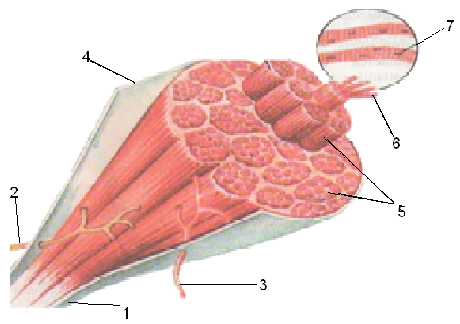 1.Сухожилие2.Нерв3.Кровеносный сосуд4.Фасция5.Мышечные пучки6.Мышечные волокна7.ЯдраМышца ↔ пучки мышечных волокон↔ нити – миофибриллы ↔ нити белков актина и  миозина.Группе «Физиологов» было дано задание,  изучить классификацию мышц. Вам слово.Существует несколько классификаций скелетных мышц.Мышцы различаются формой, строением, расположением, функциями.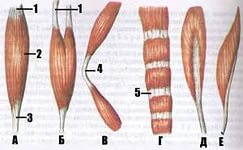 Форма мышц.  А. Веретенообразная                          Б. Двуглавая                         В. Двубрюшная                         Г. Лентовидная                        Д. Двуперистая                        Е. ПеристаяРасположение мышц в организме.По функциям. В выполнении человеком любого движения принимают участие две группы противоположно действующих мышц.Сгибатели - разгибатели;Поднимающие - опускающие;- Выпрямляющие;Отводящие - Приводящие;Вращатели;Сжимающие;Жевательные;Мимические и др.Все мышцы в организме функционируют согласованно.Согласованная работа мышц – это мышечная координация.Синергисты – мышцы, выполняющие одно и тоже движение.Антогонисты – мышцы, выполняющие противоположные  действияМышцы головы и шеи:  (Физминутка? Это мимические мышцы.Упражнение: возьмите зеркало , а теперь посмотрите друг на друга и улыбнитесь.Жевательные мышцы – осуществляют жевательные движения;Упражнение: положите руки на скулы, откройте и закройте рот.
Мышцы шеи – удерживают голову в равновесии, участвуют в движении головы и шеи, в процессах глотания и произнесения звуков;Упражнение: наклоните голову в одну сторону, а затем в другую сторону.Закрепление полученных знаний и умений учащихся	

Проверочная работа по теме «Строение и функции мышц»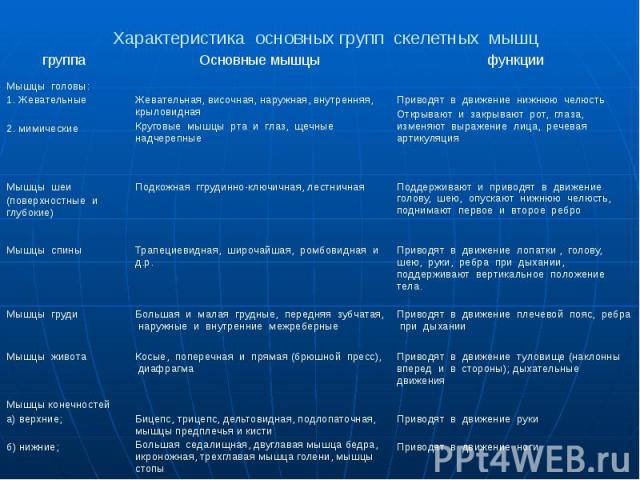 Выберите правильный ответ.1. Масса скелетной мускулатуры у взрослого человека составляет:А. 45 – 50 % массы телаБ. 30 – 35 % массы телаВ. 70 – 75 % массы тела2. Мышцы крепятся к костям при помощи:А. НадкостницыБ. СухожилийВ. Хрящей3. Эмоциональное выражение лицу человека придают:А. Мимические мышцыБ. Жевательные мышцыВ. Гладкие мышцы4. Движения головы обеспечивают:А. Мышцы головыБ. Мышцы шеиВ. Мышцы туловища5. Способность мышц увеличивать длинну при уменьшении толщины:      А. Сократимость      Б. Растяжимость      В. Эластичность6. Благодаря мышцам обеспечивается:А. Регуляция организмаБ. Движение организма      В. Рост организмаПодведение итогов урока (Рефлексия)    Выставление оценок.Домашнее задание : Выучить параграф. Подготовить кроссворды и ребусы на тему: «Мышцы».Рабочий лист ученикаФИ ученика____________________________________________Тема  урока "_______________________________________________________________"В теле человека более 600 мышц. Это 30% массы тела.   (Зная свой вес вы можете расчитать сколько кг приходится на мышцы). Результат _________. 1. Функции мышц: 1._________________________________________                                  2.__________________________________________          3.__________________________________________          4.__________________________________________2. Разновидности мышечной ткани . Задание. Подпишите виды мышечной ткани.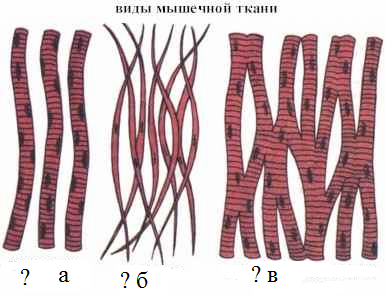                           А). ___________________     Б). ___________________      В). ____________________________ 3.Строение мышцы.        Задание. Заполните схему.мышца ↔ ………………….↔ нити – миофибриллы ↔ нити белков …………… и  миозина.4.Свойства мышц.ВОЗБУДИМОСТЬ - ______________________________________________________________________                                    ______________________________________________________________________ СОКРАТИМОСТЬ - ______________________________________________________________________                                     _____________________________________________________________________ .ЭЛАСТИЧНОСТЬ - ______________________________________________________________________                                    _____________________________________________________________________ .РАСТЯЖИМОСТЬ - ______________________________________________________________________                                     _____________________________________________________________________ .5.Классификация мышц.                                    По форме               По строению     По функциям       По расположению                                   ______________      _____________    _____________     _______________                                ______________      _____________     _____________     _______________                                ______________       _____________    ______________   _______________                                                                                                                                    Работа в группе 6.Основные группы мышц. 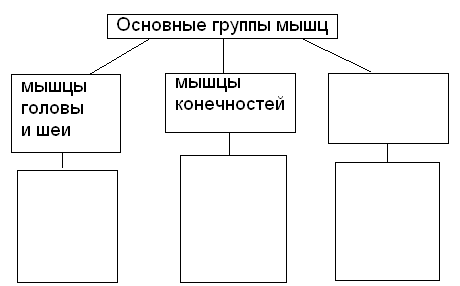 МЫШЦЫ – это органы тела человека, состоящие из ....................., ............................ ткани, способной ................................. под влиянием ...............................   ..................................  .ПодразделениеВидМесто расположения в телеНазвание мышцы (пример)По форме1. ВеретёнообразнаяПо форме2. КвадратнаяПо форме3.ТреугольнаяПо форме4. ЛентовиднаяПо форме5. КруговаяПо количеству головок1. ДвуглаваяПо количеству головок2. ТрехглаваяПо количеству головок3. ЧетырехглаваяПо функции1. СгибательПо функции2. РазгибательПо функции3. ВращательА) к наружи – пронаторБ) к нутри – супинаторА) на руке, на предплечьеБ) на руке, на плечеА) квадратный пронаторБ) супинаторПо функции4. ПоднимательПо функции5. Сжиматель – сфинктерПо функции6. ОтводящаяПо функции7. ПриводящаяДлинныеНа конечностях.короткиеМежду ребрами и позвонкамиШирокиеНа туловище.КруговыеВокруг глаз, ртаПоверхностныеГлубокие1.____________________________________________2.____________________________________________3.____________________________________________4.____________________________________________5.____________________________________________6.____________________________________________7.____________________________________________